Интегрированный урок (технология-физика) 9 классУрок подготовили педагогиМБОУ «Лицей № 120 г. Челябинска»:Пережогина М.В. – учитель технологии,Макридина Г.В. – учитель физикиТема урока: «Ткани для проектного изделия и их физико-механические свойства»Цель: Провести исследование предложенных образцов тканей различного  волокнистого  состава  на их физико-механические свойства и определить, в каких видах одежды могут использоваться предложенные образцы тканей.Задачи:образовательные:углубить знания учащихся о классификации тканей и ассортименте одежды;закрепить умения и навыки определения тканей по волокнистому составу;закрепить знания о свойствах тканей из натуральных и синтетических волокон;развивающие:развивать технологическое мышление, внимание, наблюдательность, умение применять свой жизненный опыт на уроке, умение обобщать и делать выводы;развивать умение переносить знания из одной предметной области в другую;воспитательные:формировать культуру общения, аккуратность при выполнении работ, чувство ответственности за результаты своего труда, интерес к учебным предметам.Оборудование:образцы тканей, утюг, гладильная доска, резиновый коврик, секундомеры, бумажные «султаны», термометры, воронки, мензурки, мерные стаканы, штативы, линейки, грузы.Ход урокаI. Вводное повторениеУчитель технологии: Сегодня мы продолжим разговор о творческих проектах, которые вы выполняете на уроках технологии. Кто-то уже выбрал модель и подготовил выкройку, кто-то ещё работает над эскизами, кто-то уже провёл примерку…  Но каждая из вас обязательно должна ответить на вопросы: а из какой ткани будет выполнено изделие? Каким требованиям должна отвечать ткань, чтобы изделие выглядело так, как было задумано? Комфортно ли будет в изделии в процессе эксплуатации?Мы вспомним знакомые нам свойства тканей и вы проведёте небольшую лабораторно - практическую работу по определению физико-механических свойств.На сегодняшнем уроке вам пригодятся  знания, полученные на уроках технологии и  физики.Учитель технологии: (вопрос к классу)Какие требования предъявляются к одежде?Учащиеся:  эстетические, гигиенические, эксплуатационныеПРЕЗЕНТАЦИЯ Слайд 1, 2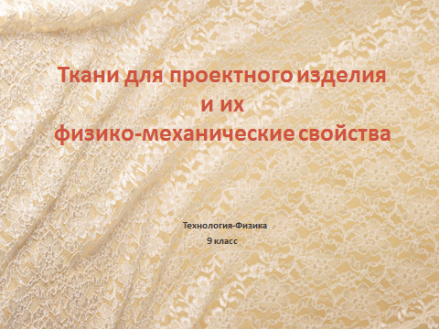 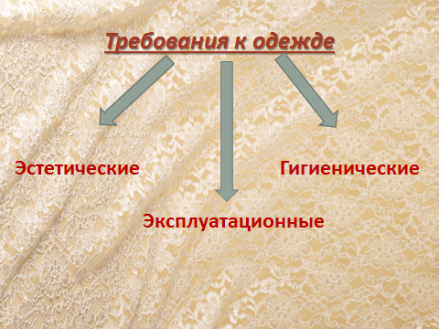 Учитель технологии: (вопрос к классу)Зависят ли свойства одежды от свойств тканей, из которых эта одежда изготовлена?Учащиеся: Конечно. Производители одежды уделяют большое внимание  выбору тканей. Это не удивительно, так как от качества материала, из которого сделана одежда, зависит не только внешний вид и долговечность, но и  то, насколько комфортно в данной одежде.ПРЕЗЕНТАЦИЯ Слайд 3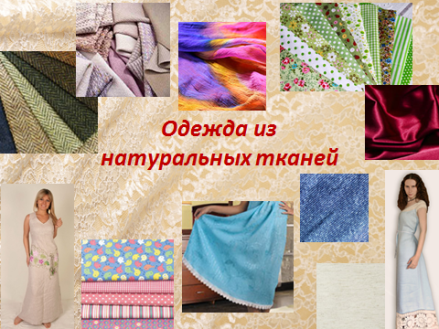 II. Изучение нового материалаУчитель технологии: Что касается натуральных тканей, то, конечно, они обладают многими положительными качествами изначально благодаря своему происхождению. Натуральные ткани экологичны, гипоаллергенны, приятны для тела. Не электризуются. Но, в то же время, они моментально впитывают влагу и запах, медленно сохнут, сильно мнутся, выцветают, быстро растягиваются в области ворота, коленей и локтей и теряют форму.    ПРЕЗЕНТАЦИЯ Слайд 4   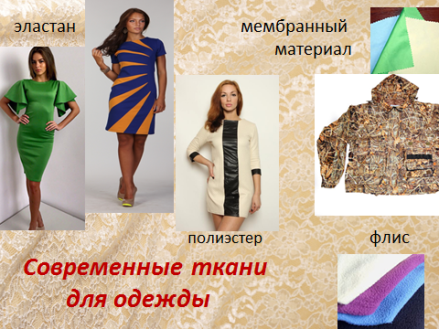 Учитель технологии: Химические волокна, добавляемые к натуральным, придают тканям поистине уникальные свойства: ткани не мнутся, не выгорают на солнцеС каждым годом материалов для шитья становится все больше. Современные ткани для одежды становятся все умнее: - излюбленные стрейчевые изделия — это эластан или "лайкра"; - легкая и теплая «искусственная шерсть» — это акрил;- «бесстрашная» обувь и одежда — мембранный материал;-  флис - лёгкий, мягкий, приятный на ощупь трикотажный материал. Сохраняет тепло, практически не впитывает влагу, быстро сохнет, не вызывает аллергии. Многие производства и торговые марки предлагают широкий ассортимент эксклюзивных тканей для одежды. Появилось больше возможности для создания своего индивидуального образа.Давайте вместе вспомним знакомые нам свойства тканейПРЕЗЕНТАЦИЯ Слайд 5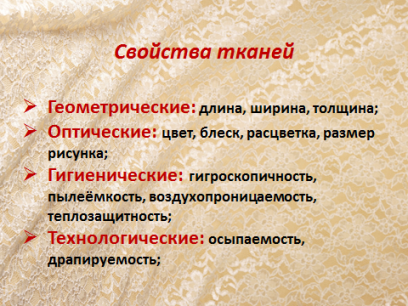 Учитель физики (вопрос к классу): Мы вспомнили, что все свойства тканей делятся на несколько  групп, а какие свойства относятся к физико-механическим ?Учащиеся:  сминаемость, воздухопроницаемость, теплопроводность, намокаемость, удлинение, водопроницаемость.Учитель физики:О физико - механических свойствах  мы поговорим сегодня более подробно. ПРЕЗЕНТАЦИЯ Слайд 6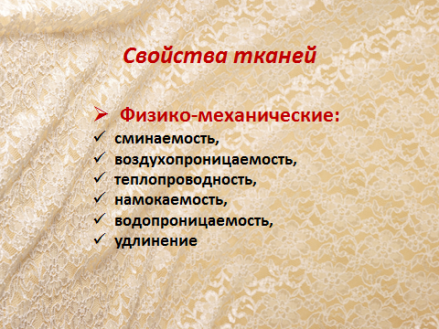 Учитель физики: перед вами образцы тканей, которые могут быть использованы для изготовления различных видов одежды. Ваша задача: в конце занятия нарисовать эскизы одежды, которую можно сшить из предложенных образцов тканей. Сформулируйте цель нашей лабораторно- практической работы.Учащиеся: необходимо  провести ряд  экспериментов для того, чтобы определить свойства тканей. III. Лабораторно-практическая работа Учащиеся делятся на группы. Лабораторное оборудование находится на столе. Лабораторно-практическую работу обучающиеся проводят по инструкционной карте (приложение 1). Результаты заносят в таблицу (приложение 2).Учитель технологии проводит Инструктаж по ТБ с утюгомВыполнение лабораторно-практической работыПРЕЗЕНТАЦИЯ Слайд 7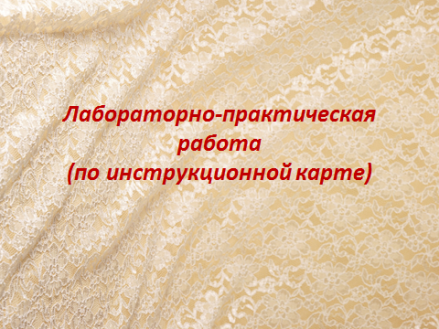 Задание: - провести исследование предложенных образцов тканей;- записать результаты исследований в таблицуУчащиеся:  - Определяют,  в каких видах одежды могут использоваться предложенные образцы тканей;- По окончании работы каждая группа анализирует свои опыты, делает выводы;Учащиеся:  подводят итог:Из образца № 1 лучше всего шить одежду для занятий спортом, походов и прогулок на свежем воздухе: ветровки, спортивные брюки, куртки, накидки.Образец № 2 может быть использован для костюмов, юбок, жакетов, жилетов и т.п.Ткань № 3 годится для пошива юбок, платьев, брюк.Знания, полученные на уроках физики, помогли определить физико-механические свойства тканей, что пригодится при выборе материалов для выполнения проекта по технологии.Учитель технологии: Уверена, что результаты сегодняшней работы пригодятся вам в вашей проектной деятельности.  IV. Домашнее заданиеПРЕЗЕНТАЦИЯ Слайд 8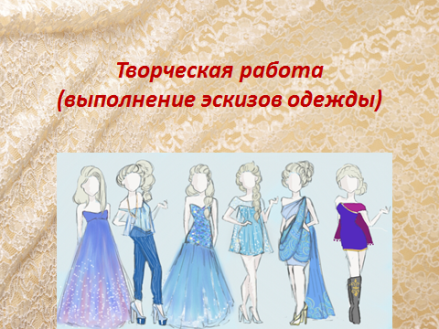 Учитель технологии: В качестве домашнего задания всем предлагается выполнить эскизы одежды, которую можно сшить из предложенных тканей с учётом тех свойств, которые вы определили экспериментальным путём. Перед вами листы для выполнения трёх эскизов. Творческих успехов!ИНСТРУКЦИОННАЯ КАРТАВыполнили: ____________________________                                                                    _______________________________________РЕЗУЛЬТАТЫ ОПЫТОВЭСКИЗЫ моделей одежды                  Работу выполнила _______________________________________________    МОДЕЛЬ № 1      МОДЕЛЬ № 2                      МОДЕЛЬ № 3                        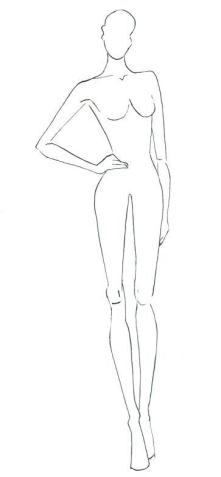 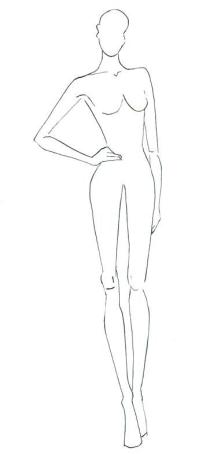 №п/пСвойстваОборудованиеПорядок выполнения1ВоздухопроницаемостьБумажный «султан», образцы тканейРасположите образец ткани перед «султаном» и подуйте на ткань. По поведению «султана» определите воздухопроницаемость каждого образца2ТеплопроводностьУтюг, термометр,образцы тканейНагрейте утюг до t = 600 С. Вчетверо сложите образец ткани и, придерживая его термометром, положите на подошву утюга, предварительно определите начальную температуру термометра –t1. Измерьте  температуру через 15-20 сек. – t2. Вычислите  t = t2 – t1. По величине t сделайте вывод о теплопроводности тканей.3Удлинение Штатив, линейка, грузы, образцы тканей, неподвижный блок, нитьПодвесьте испытуемый образец ткани.Измерьте его длину без нагрузки ( l0,  cм). Приложите силу F = 3 Н. Измерьте длину образца ( l 1  )   Вычислите удлинение ткани l = l1 – l0, см. Полученный результат запишите в таблицу4Сминаемость Секундомер, образцы тканейСжать образец ткани в руке и подержать его в таком состоянии 30 сек. (продолжительность действия внешней нагрузки). Подождите 30 сек. и посмотрите на образцы тканей. Сделайте вывод о сминаемости.5ВодопроницаемостьСтакан, воронка, мензурка, вода, образцы тканейПоставьте воронку в стакан, сверху положите ткань и вылейте воду V = 10 мл. Определите время протекания через ткань (t). Измерьте объём воды, которая протекла. Результаты измерения запишите в таблицу (t =…с.,  V = … мл.).6Намокаемость Стакан, воронка, мензурка, вода, образцы тканейВыполните то же, что и в опыте № 5.Вычислите V воды, в питавшейся в ткань.Полученный результат запишите в таблицу.Сделайте вывод о намокаемости ткани.№п/пСвойстваОбразцы тканейОбразцы тканейОбразцы тканей№п/пСвойства№ 1№ 2№ 31Воздухопроницаемость2Теплопроводность3Удлинение 4Сминаемость 5Водопроницаемость